Suivi du paiement des commandesSur la page d’accueil, les adhérents ont un récapitulatif des commandes passées.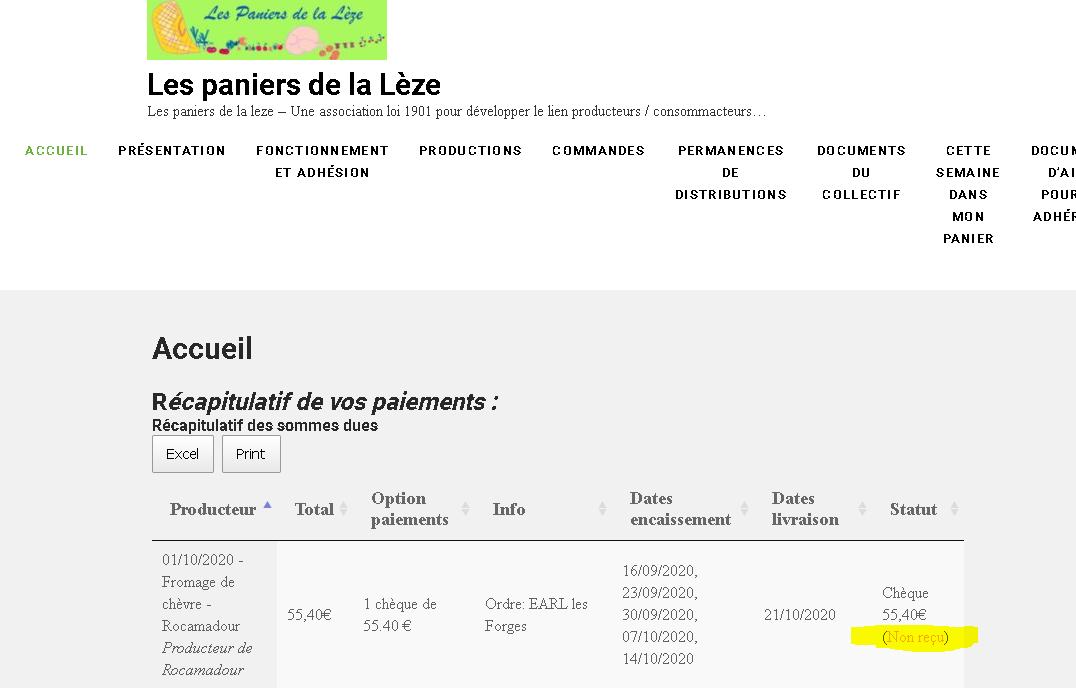 Afin de les vérifier et de les comptabiliser, vous pouvez les passer à RECU sur le site.Comment faire ?Aller dans tableau de bord = >Gestion Contrats =>Règlements(pour ceux qui ont plusieurs branches, sélectionner le bon contrat)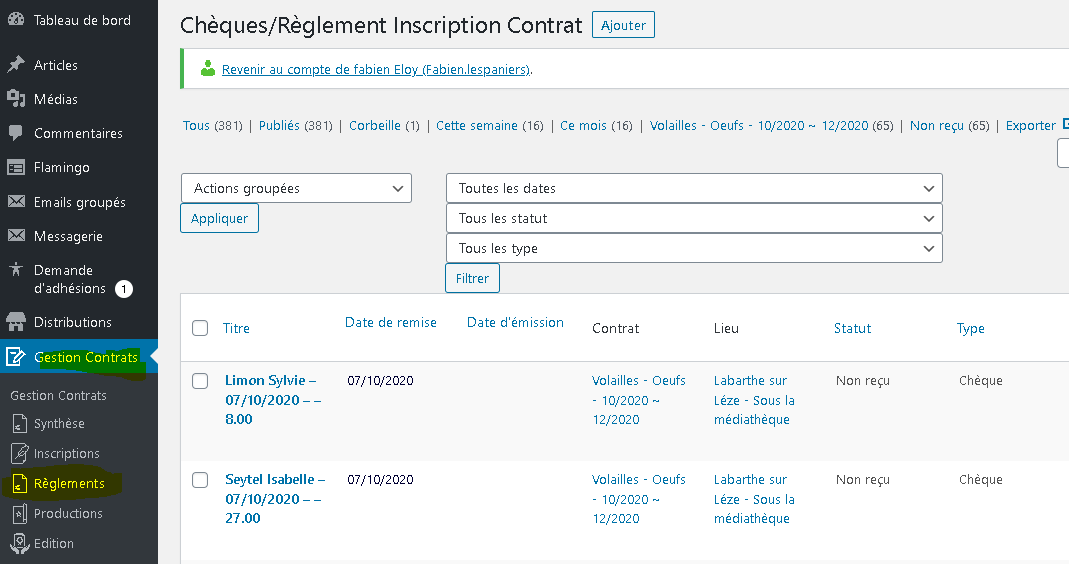 Aller sur l’adhérent à MarquerLa ligne apparait avec « Marquer Reçu »Cliquer dessus et c’est bon.Faire la même chose pour les autres « Reçu »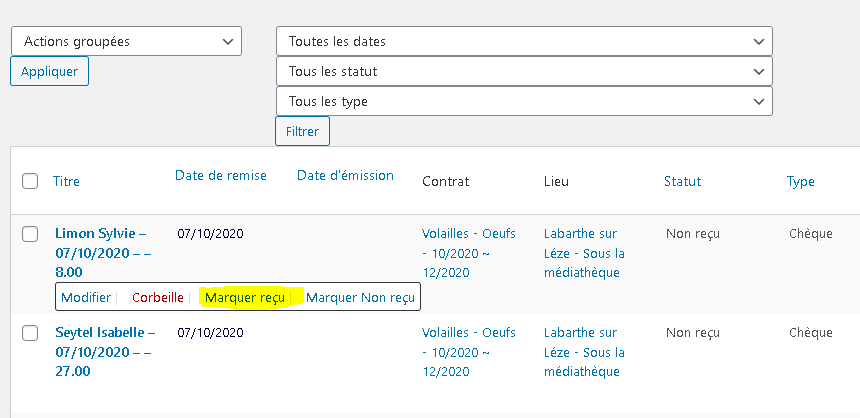 Le résultat est qu’en page d’accueil le chèque sera vu comme …   « Reçu ».Certains adhérents se posent des questions quant à la bonne réception de leur chèque quand il voit toujours « Non reçu »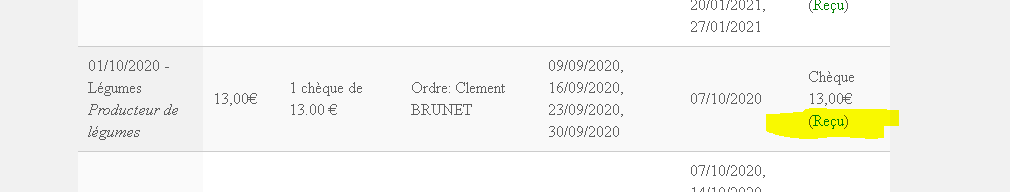 